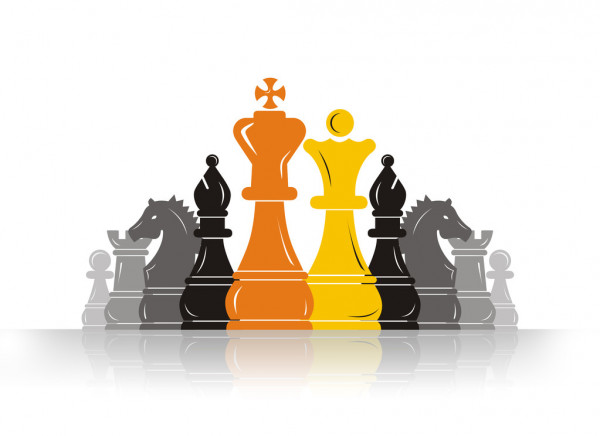 Семинар в рамках ресурсного методического центра по направлению   «Развитие шахматного образования в дошкольных образовательных организациях»Форсайт – центра «Современные образовательные технологии, реализация новых методов обучения и воспитания»СООБЩЕНИЕ на тему:«Предметно-развивающая среда по обучению дошкольников игре в шахматы»Подготовила:Воспитатель МАДОУ ДС №68«Ромашка»Саттарханова О.С.г. Нижневартовск – 2020г.Почему надо учить шахматам маленьких детей?  Ребёнка мы учим считать, запоминать стишки, складывать слоги из букв алфавита. Поэтому можно познакомить малыша с шахматной военной игрой и обучить правилам хода и боя фигур.  Благодаря этой игре дети учатся быть терпеливыми, усидчивыми, настойчивыми в достижении поставленной цели, вырабатывают в себе работоспособность, умение решать логические задачи в условиях дефицита времени, тренируют память, учатся самодисциплине. Конечно же, шахматы для детей – это прежде всего игра, а игровая деятельность в дошкольный период существенно влияет на формирование психических процессов, а также в условиях игры дети лучше сосредотачиваются и больше запоминают.Слайд 2При обучении детей игре в шахматы педагоги детских садов не должны использовать школьные методы и приемы, а должны учитывать возрастные особенности детей дошкольного возраста, и все занятия должны проходить в игровой форме. Поэтому мы выбрали программу «Феникс» и книгу «Шахматы: просто и весело».Слайд 3-4Для того чтобы, привлечь малышей к миру шахмат, сделать знакомство с игрой шахматных фигур поистине увлекательной и незабываемой, занятия должны проходить как увлекательная игра в непринужденной для детей обстановке. Для этого в детском саду была организованна шахматная студия, где есть все необходимое для обучения детей игре в шахматы. Она оборудована необходимыми демонстрационными шахматными досками и комплектами шахмат. Есть напольные шахматы, тематические стенды и шахматные часы для проведения шахматных турниров различного уровня. Чтобы обучение было как можно менее навязчивым, были разработаны наглядные пособия к реализации программы «Феникс» и различные игровые задания с использованием игровизора  Воскобовича. Чтобы интерес детей к игре не угас мы используем разные картинки шахматной тематики, читаются обучающие сказки о шахматах. Игровые занятия сочетаются с рисованием, лепкой, чтением стихов, обучением счету. Используем сказочно-игровой метод очеловечивания шахматных фигур.Шахматы должны постепенно стать продолжением детских игр и забав. Какой-либо «принудительный элемент» здесь должен начисто отсутствовать, ни в коем случае не приниматься на вооружение воспитателем.Мы разбили методику обучения игре в шахматы на несколько этапов:1 этап: Знакомство с шахматной доской.2 этап: Шахматная нотация.3 этап: Фигуры.4 этап: Охота (отработка взятия фигур).5 этап: Ценность фигур.6 этап: Цель шахматной партии (шах и мат).С чего начать? С игры! Но не в шахматы, а в знакомство с шахматной доской. Ни в коем случае нельзя ставить перед детьми начальную позицию шахматной партии и тут же объяснить, как ходят фигуры. Дети редко понимают смысл объяснения и теряют интерес к шахматам. Необходимо научить детей ориентироваться на шахматной доске: отличать белые и черные поля, горизонталь, вертикаль, диагональ. При объяснении особенностей шахматной доски дети должны видеть наглядные примеры на рисунках, или через интерактивную доску. Все направления дети должны повторять фигурой на своей доске.Слайд 5-8Чтобы закрепить знания о шахматной доске, используем следующие игры: «Собери шахматную доску», «Горизонталь», «Диагональ», «Вертикаль»; игры с использованием игровизора Воскобовича: «Соедини разными цветами дорожки».Слайд 9После того, как дети познакомились с шахматной доской, происходит знакомство с шахматной нотацией, для этого используются игры: «Найди адрес». Дети получаю по несколько фишек с указанием адреса поля: необходимо поставить фишки на соответствующие им поля шахматной доски.«Помоги фермеру». Фермер поделил свой участок на квадраты, как шахматную доску. Нужно помочь фермеру найти, на каких квадратах расположено его хозяйство.«Почта». На большом красочном конверте пишется «шахматный» адрес – например улица В, дом 2, или любой другой. Детям рассказывается о том, что почтальон принес загадочный конверт с необычным адресом и предлагается детям рассмотреть конверт и отгадать, кому же он адресован. После того, как адресат найден, конверт открывается, а там детей ожидает сюрприз – это могут быть силуэты букв шахматного алфавита, которые раздаются детям и предлагается раскрасить их, кто как хочет. После выполнения задания дети называют каждый свою букву. «Какой буквы не хватает?». Карточки с буквами алфавита располагаются на столе в ряд так, как они расположены на шахматной доске. Затем несколько букв из этого ряда убирается и детям предлагается найти недостающие буквы и поставить их на место.Для лучшего запоминания шахматной нотации хорошо использовать любой известный стишок на эту тему, например: «Артисту Биму Циркуль Дашь Его Фамилия Джи Аш».Слайд 10-34Во время знакомства с шахматными фигурами, нужно не просто показать фигуру, надо рассказать о фигуре сказку, показать ее домик и где она живет на шахматной доске, нарядить ее, начать охотиться за ней. Эффект от игрового метода изучения шахмат по частям велик. Постепенно ребята заинтересовываются игрой в шахматы.Начинаем мы изучать шахматные фигуры с ладьи. Когда мы научились играть ладьей, мы ставим на доску слона. Когда освоили слона, ставим на доску следующую фигуру. Опять с ней знакомимся, учим стихотворение, играем. На каждом занятии идет игра с уже заученными фигурами.Так, постепенно, шахматная доска заполняется, постепенно развивается внимание детей. Дети начинают понимать правила игры, логику игры. Все это дает мощный тренинг для развития их интеллектуальных способностей. И когда через несколько месяцев дети играют уже всеми фигурами – это значит, что скачок в интеллектуальном развитии уже произошел.Чтобы узнать, какие из шахматных фигур запомнил ребенок, и закрепить пройденный материал, на выбор поиграем с детьми в следующие игры-задания:«Волшебный мешочек»По очереди прячьте в непрозрачном мешочке шахматные фигуры и просите малыша на ощупь определить, какая фигура спрятана. Для большего эффекта позвольте и ребенку прятать фигуры, а сами угадывайте, какая фигура в мешочке. Иногда вы «не угадаете», и малыш с восторгом укажет на вашу ошибку.В другом варианте игры в мешочек прячутся все фигуры сразу, и ребенок на ощупь ищет определенную фигуру.«Найди фигуру». На столе расставляются белые и черные шахматные фигуры, детям необходимо найти ту или иную шахматную фигуру в ряду остальных.«Какой фигуры не стало». В ряд расставляются несколько шахматных фигур, белых и черных; дети должны запомнить эти фигуры. Затем педагог просит детей закрыть глаза и в это время убирает одну или 2 фигуры – дети должны сказать какой фигуры не стало.«Секретная фигура». Все фигуры стоят на столе в один ряд, дети по очереди называют все шахматные фигуры, кроме "секретной", которая выбирается заранее; вместо названия этой фигуры надо сказать: "Секрет". «Гонки» - красный мотоцикл умеет ездить как слон, а зелёный мотоцикл умеет ездить как ладья. Кому из них нужно меньше ходов, чтобы добраться до финиша?«Конь»: Конь долго прыгал по доске и проголодался. Какие лакомства конь может съесть за один ход?«Ферзь»: Королева потеряла своё любимое зеркальце. Помочь ей побыстрее его найти. Королева умеет ходить, как ферзь.«Ладья»: Каждым ходом ладьи забирать одну фигуру противника. Какую фигуру ладья заберет последней?«Слон»: Слону подарили много игрушек и разложили их на доске. За сколько ходов слон сможет добраться до каждой из них? «Король»: Заполнить все поля, на которые может пойти король, фишками.«Пешка»: Какие фигуры пешки могут забрать за один ход.Игры с использованием игровизора Воскобовича: «Как ладье добраться к сокровищам», «Помоги слону собрать мячики», «Помоги Золушке», «Как королю добраться до трона», «Как королю спасти принцессу», «Конь заблудился в сказочном лесу», «Крабик и рыбка», «Донесение в штаб».Охота (отработка взятия фигур) - на данном этапе повторяется все, что было пройдено ранее, для восполнения возможных пробелов и закрепления полученной информации. Убедившись в том, что дети освоили материал, можно подготовить и провести на одном из занятий шахматную викторину (на знание правил игры в шахматы), а после и шахматный турнир.Слайд 35-36Для расширения знаний игры в шахматы вводится еще одно доступное для детей правило – это ценность фигур. Здесь можно поиграть в такие игры как: «Магазин»: посмотреть на весы и определить, какие фигуры больше «весят» – белые или черные. Сделать так, чтобы на обеих чашах весов был одинаковый вес. Добавить нужную гирьку на одну из чаш весов.«Кот в мешке»: на шахматном базаре можно поменять свои фигуры на фигуры противника. Посчитать, выгодный ли совершился обмен?Игры с использованием игровизора Воскобовича: «Наборы шахматных фигур», «Сколько стоит каждая армия?»Слайд 37-40Цель шахматной партии (шах и мат). Научить детей, что шах – важное шахматное понятие. Если одна из фигур напала на неприятельского короля – это шах. Учить, что в шахматах надо своего короля беречь. А если королю дали шах, надо спасать его из-под боя… Объяснить детям, что достижение мата – вот главная цель шахматной партии. Тот, кому поставили мат – проиграл.Слайд 41-43Для закрепления понятий «Шах» и «Мат» можно поиграть в такие игры:«Нападение»:1.Найти фигуру, которая объявила шах королю.2. Объявить шах королю.3. Король не имеет права ходить под бой. Машина ездит, как король, и ей нельзя становиться под бой фигурам соперника. Заполни зелеными фишками поля, на которые ей можно ехать, и красными фишками поля, на которые ехать нельзя.4. Какая фигура даёт шах белому королю? Придумать, как защитить короля от шаха.«Мат или не мат»: 1.Найти фигуру, которая объявила мат королю.2. Поставить мат королю.3. У короля большая охрана: телохранители, которые бьют как пешки; сыщики, которые бьют как ладьи и шпионы, которые бьют как кони. Обхитрить охрану и поставить мат королю в один ход.Научить играть в шахматы можно практически любого ребенка, для этого просто необходимо запастись большим терпением. И не забывать: все-таки главная наша цель - не воспитывать будущих чемпионов, а прививать малышам интерес к мудрой игре Слайд 44Шахматная игра дарит ребенку радость творчества и обогащает его духовный мир. В шахматах нет готовых ответов на все вопросы. Ребенок учится соотносить мыслительные процессы с практическими действиями, творчески применять полученные на занятиях знания, искать нетривиальные решения и создавать интересные комбинации на доске.